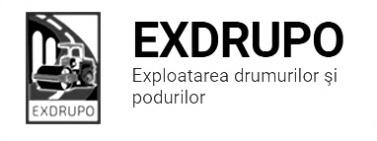 Notă informativăcu privire la lucrările de întreţinere şi salubrizare a infrastructurii rutieresect. Centru: executate 15.03.2021:Salubrizarea manuală: șos. Hîncești-1cursă, șos. Hîncești Intrarea Veche-1cursă, str. Ialoveni-2curse.planificate 16.03.2021:Salubrizarea manuală: str. Ialoveni.Lichidarea situației de avariere: str. Ismail (pod). sect. Buiucani: 	executate 14-15.03.2021 (în noapte):Salubrizarea mecanizată: str. Columna, str. Mit. Dosoftei, bd. Șt. cel Mare, str. B. Bodoni, str. N. Iorga, str. M. Cibotari, str. Sf. Țării, str. S. Lazo.executat 15.03.2021:Salubrizarea manuală: str. A. Mateevici-0,5curse, str. M. Kogălniceanu, str. A. Sciusev-2curse.planificate 16.03.2021:Salubrizarea manuală: str. București, str. 31 August.sect. Rîşcani:executate 15.03.2021:Salubrizarea manuală: str. Petricani-4curse.planificate 16.03.2021:Salubrizarea manuală: str. Petricani.sect. Botanica:executate 15.03.2021:Salubrizarea mecanizată: str. Gr. Botanică, str. Sarmizegetusa, str. V. Crucii, str. Grenoble, str. Trandafirilor, bd. Dacia, Viaduc.Salubrizarea manuală: bd. Dacia-3curse.planificate 16.03.2021:Salubrizarea manuală: bd. Dacia-Aeroport. sect. Ciocana:executate 15.03.2021:Salubrizarea mecanizată: str. M. Sadoveanu, bd. M. cel Bătrîn, str. G. Latină, str. P. Zadnipru, str. I. Vieru, str. I. Dumeniuc, str. Studenților.Salubrizarea manuală: str. M. Drăgan-1cursă.Reprofilarea și compactarea pietrișului: str. Eroii Neamului-1 500m2. planificate 16.03.2021:Salubrizarea manuală:  str. M. Drăgan, str. P. Înalt.Amenajare în pietriș : str. Eroii Neamului.sect. OCR :planificate 16.03.2021:Instalarea indicatoarelor rutiere: str. Albișoara. sect. Întreținerea canalizării pluviale:executate 15.03.2021:Curățirea canalizării pluviale: bd. Negruzzi-46buc., bd. Șt. cel Mare-58buc., 2curse gunoi.Verificarea rețelelor canalizării pluviale: str. M. Sadoveanu.planificate 16.03.2021:Reparația canalizării pluviale: str. București.Curățirea canalizării pluviale: bd. Șt. cel Mare.sect. Specializat îninfrastructură (pavaj):executate 15.03.2021:Amenajare pavaj: bd. Dacia, 39-C. Vodă, 13/1-31,4m2 demont./mont.pavaj vechi, 9t pietriș.planificate 16.03.2021:Amenajare pavaj: bd. C. Vodă, 13. sect. Specializat îninfrastructură (restabilirea învelișului asfaltic):executate 15.03.2021:Salubrizarea manuală: str. Ismail-C. Basarabiei-4curse.Reprofilarea acostamentului: s. Ceroborta-2 000m2.planificate 16.03.2021:Salubrizarea manuală: str. Ismail-C. Basarabiei.Amenajare în pietriș: s. Ceroborta.Măsurile întreprinse pentru prevenirea răspîndirii Covid-19:Toate unităţile de trasport sunt dezinfectate la începutul şi la sfîrşitul programului de lucru;Muncitorilor este verificată starea de sănătate de către medicul întreprinderii;Muncitorii sunt echipaţii cu:mască de protecţie;mănuşi de protecţi;dezinfectant.   Inginer SP          A. Bodnariuc